Vespri in preparazione alla vestizione di Rita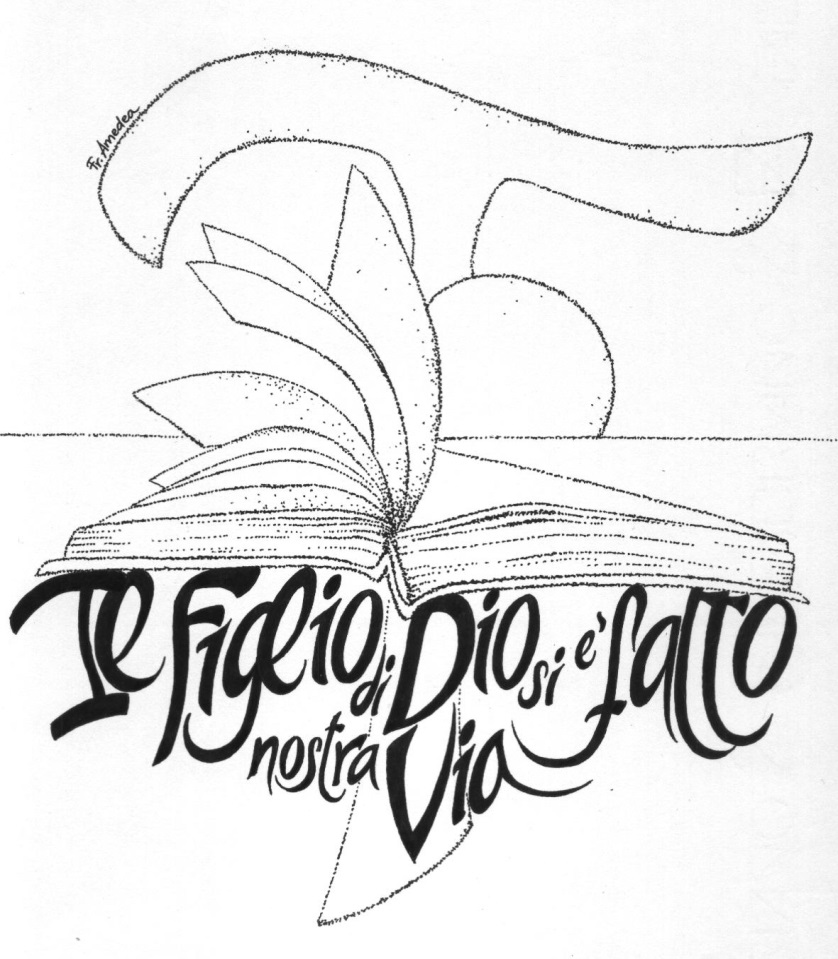 IL VANGELO“Ricevi il Vangelo del Signore nostro Gesù Cristo:impara a custodire nel cuore la Parolae a conformare ad essa la tua vita.”Figlia, Ancella d’Altissimo Padredello Spirito sposa feconda,tu del Figlio sei stata dimorapuro grembo, sua tenda, sua casa.Pellegrina nel Chiostro nascostaChiara, vergine, madre e sorellahai vissuto il Vangelo di Cristocustodendo nel cuor la Parola.Di Francesco seguisti l’esempioquei che fu dopo Dio tua rocciae quell’Unico Spirito Santovi condusse e vi rese fecondi.Nuova Donna del grembo di Assisia te accorrono da ogni confinegiovinette attirate al Signoredal Vangelo, tua Forma di vita.Donna Povera abbracci il tuo Cristogenerando le Povere Damenuovo popolo di umili servedi minori senz’alcun possesso.Attirata da Dio nel desertoguidi il gregge del Sommo Pastorea gustar la segreta dolcezzariservata a chi è puro di cuore.Sia una lode la nostra esistenzaa Te Padre di Misericordiaal tuo Figlio ch’è nostra speranzaallo Spirito consolatore.Amen.Ant. Lampada per i miei passi è la tua Parolaluce sul mio camminoSALMO 1 Le due vie dell'uomoBeato l'uomo che non segue il consiglio degli empi, †non indugia nella via dei peccatori *e non siede in compagnia degli stolti;ma si compiace della legge del Signore, *la sua legge medita giorno e notte.Sarà come albero piantato lungo corsi d'acqua, *che darà frutto a suo tempoe le sue foglie non cadranno mai; *riusciranno tutte le sue opere.Non così, non così gli empi: *ma come pula che il vento disperde;perciò non reggeranno gli empi nel giudizio, *né i peccatori nell'assemblea dei giusti.Il Signore veglia sul cammino dei giusti, *ma la via degli empi andrà in rovina.Ant. Lampada per i miei passi è la tua Parolaluce sul mio camminoAnt. La gioia del m io cuore, è la Parola del SignoreSALMO 18 B Lode a Dio, Signore della leggeLa legge del Signore è perfetta, *rinfranca l'anima;la testimonianza del Signore è verace, *rende saggio il semplice.Gli ordini del Signore sono giusti, *fanno gioire il cuore;i comandi del Signore sono limpidi, *danno luce agli occhi.Il timore del Signore è puro, dura sempre; *i giudizi del Signore sono tutti fedeli e giusti,più preziosi dell'oro, di molto oro fino, *più dolci del miele e di un favo stillante.Anche il tuo servo in essi è istruito, *per chi li osserva è grande il profitto.Le inavvertenze chi le discerne? *Assolvimi dalle colpe che non vedo.Anche dall'orgoglio salva il tuo servo *perché su di me non abbia potere;allora sarò irreprensibile, *sarò puro dal grande peccato.Ti siano gradite *le parole della mia bocca,davanti a te i pensieri del mio cuore, *Signore, mia rupe e mio redentoreAnt. La gioia del mio cuore, è la Parola del SignoreAnt. La tua Parola Signore, rimane per sempreCantico: Ap. 4, 8. 11. / 5, 2. 9-10. 11b. 13b.Ass:	Santo, santo, santo il Signore Dio, l’Onnipotente,*	Colui che era che è e che viene!1 Coro:	Tu sei degno, o Signore e Dio nostro,* 		di ricevere la gloria, l’onore e la potenza2 Coro:	perché tu hai creato tutte le cose,*		e per la tua volontà furono create e sussistono.Accolita:	“Chi è degno di aprire il libro *		e scioglierne i sigilli?”Ass:	Tu sei degno di prendere il libro*	e di aprirne i sigilli 	perché sei stato immolato †	e hai riscattato per Dio con il tuo sangue*	uomini di ogni tribù, lingua, popolo e nazione.Ant. La tua Parola Signore, rimane per sempreLETTURA (Mt 7,21-29)Non chiunque mi dice: Signore, Signore, entrerà nel regno dei cieli, ma colui che fa la volontà del Padre mio che è nei cieli. Molti mi diranno in quel giorno: Signore, Signore, non abbiamo noi profetato nel tuo nome e cacciato demòni nel tuo nome e compiuto molti miracoli nel tuo nome? Io però dichiarerò loro: Non vi ho mai conosciuti; allontanatevi da me, voi operatori di iniquità. Perciò chiunque ascolta queste mie parole e le mette in pratica, è simile a un uomo saggio che ha costruito la sua casa sulla roccia. Cadde la pioggia, strariparono i fiumi, soffiarono i venti e si abbatterono su quella casa, ed essa non cadde, perché era fondata sopra la roccia. Chiunque ascolta queste mie parole e non le mette in pratica, è simile a un uomo stolto che ha costruito la sua casa sulla sabbia. Cadde la pioggia, strariparono i fiumi, soffiarono i venti e si abbatterono su quella casa, ed essa cadde, e la sua rovina fu grande". Quando Gesù ebbe finito questi discorsi, le folle restarono stupite del suo insegnamento:  egli infatti insegnava loro come uno che ha autorità e non come i loro scribi. Dalla Forma di vita di S.ChiaraIl beato padre, considerando che noi non temevamo nessuna povertà, fatica, tribolazione, umiliazione e disprezzo del mondo, che anzi l'avevamo in conto di grande delizia, mosso da paterno affetto, scrisse per noi la forma di vita in questo modo: “Poiché per divina ispirazione vi siete fatte figlie e ancelle dell'Altissimo sommo Re, il Padre celeste, e vi siete sposate allo Spirito Santo, scegliendo di vivere secondo la perfezione del santo Vangelo, voglio e prometto da parte mia e dei miei frati, di avere sempre di voi, come di loro, attenta cura e sollecitudine speciale”. BACIO DEL VANGELOAnt. al Magn: Santa Maria Vergine, non vi è alcuna simile a te, nata nel mondo, fra le donne, figlia e ancella dell’altissimo Re, il Padre celeste, madre del santissimo Signore nostro Gesù Cristo, sposa dello Spirito Santo; prega per noi presso il tuo santissimo Figlio diletto, nostro Signore e Maestro.INTERCESSIONI Chiamate a vivere la vita del Figlio, proclamiamo la signoria della sua Parola, sulla nostra vita nella quale siamo ogni giorno generate figlie, discepole e sorelle: Rinnovaci con la tua potenza+Parola, tu che sei datrice di vita+Parola, che trasfiguri la nostra esistenza con la tua forza creatrice,+Parola, verità che rischiari le tenebre del nostro cuore,+Parola, tu che sei il tesoro dei poveri in spirito,+Parola, che ci rendi servi del Padre+Parola che ci riveli la Verità tutta intera,+Parola, tu che ci rendi discepole del Cristo,+Parola tu che fai di noi un cuor solo e un’anima sola+Parola, che ci insegni la volontà del Padre,+Parola che sei forma della nostra vita+Parola che rendi beati coloro che credono in tePADRE NOSTROPreghiamo: Chiara maestra  e guida, insegnaci ad ascoltare la buona notizia del Vangelo di Cristo.Prega per noi lo Spirito Santo perché ci renda capaci di silenzio, capaci di stare davanti e dentro questa Parola perché anche per noi, come fu per te , sia il Vangelo a dare forma ad ogni istante della nostra vita.Chiara compagna nel cammino,chiedi per noi la forza di non fermarci al dovere,di non lasciarci imprigionare dal sentirci giusti, a posto,ma sia il Vangelo ad infiammare i nostri cuoriad allargare spazi nuovi in noiad illuminare vie di speranza e di vitae  sia la gioia di questo Evangelo della salvezza a metterci le ali ai piedi.Chiedilo per noi al Signore Gesù Cristo, Crocifisso Risorto, che vive e regna con Dio Padre, nella comunione con lo Spirito Santo, ora e nei secoli eterni.T.AmenDANZABenedizione finale (di S. Chiara)Madre:Nel nome del Padre del Figlio e dello Spirito Santo.Amen.Il Signore vi benedica e vi custodisca. Mostri a voi la sua faccia e vi usi misericordia.Rivolga a voi il suo volto e vi doni la sua pace.Il Signore sia sempre con voi ed Egli faccia che voi siate sempre con Lui.Tutti: Amen.